КОМИТЕТ ИНВЕСТИЦИЙ И ТУРИЗМА РЯЗАНСКОЙ ОБЛАСТИПОСТАНОВЛЕНИЕот 5 декабря 2023 г. N 2ОБ УТВЕРЖДЕНИИ ПОЛОЖЕНИЯ ОБ ОБЩЕСТВЕННОМ СОВЕТЕПРИ КОМИТЕТЕ ИНВЕСТИЦИЙ И ТУРИЗМА РЯЗАНСКОЙ ОБЛАСТИВ соответствии с Федеральным законом от 21.07.2014 N 212-ФЗ "Об основах общественного контроля в Российской Федерации", на основании Закона Рязанской области от 21.07.2016 N 45-ОЗ "Об отдельных вопросах организации и осуществления общественного контроля в Рязанской области", руководствуясь подпунктом 5 пункта 3 раздела 4 Положения о комитете инвестиций и туризма Рязанской области, утвержденного Постановлением Правительства Рязанской области от 11.04.2023 N 132 "Об утверждении Положения о комитете инвестиций и туризма Рязанской области", комитет инвестиций и туризма Рязанской области постановляет:1. Утвердить Положение об Общественном совете при комитете инвестиций и туризма Рязанской области согласно приложению.2. Контроль за исполнением настоящего постановления оставляю за собой.ПредседательД.В.НЕФЕДОВПриложениек Постановлениюкомитета инвестиций и туризмаРязанской областиот 5 декабря 2023 г. N 2ПОЛОЖЕНИЕОБ ОБЩЕСТВЕННОМ СОВЕТЕ ПРИ КОМИТЕТЕ ИНВЕСТИЦИЙИ ТУРИЗМА РЯЗАНСКОЙ ОБЛАСТИ1. Общие положения1. Настоящее Положение определяет требования к кандидатурам в состав общественного совета при комитете инвестиций и туризма Рязанской области (далее - Совет), порядок формирования и деятельности.2. Совет выполняет консультативно-совещательные функции и участвует в осуществлении общественного контроля в порядке и формах, предусмотренных Федеральным законом от 21 июля 2014 года N 212-ФЗ "Об основах общественного контроля в Российской Федерации", Законом Рязанской области от 21 июля 2016 г. N 45-ОЗ "Об отдельных вопросах организации и осуществления общественного контроля в Рязанской области", другими федеральными законами и иными нормативными правовыми актами Российской Федерации, законами и иными нормативными правовыми актами Рязанской области, настоящим Положением.3. Совет осуществляет свою деятельность на общественных началах.4. Совет, как субъект общественного контроля, наделен всеми правами и несет все обязанности, установленные ст. 10 Федерального закона от 21 июля 2014 года N 212-ФЗ "Об основах общественного контроля в Российской Федерации".5. Совет формируется на основе добровольного участия в его деятельности граждан Российской Федерации, общественных объединений и иных некоммерческих организаций.6. Информация о Совете размещается на официальном сайте комитета инвестиций и туризма Рязанской области в информационно-телекоммуникационной сети "Интернет" (далее - официальный сайт).7. Организационно-техническое обеспечение деятельности Совета, включая проведение его заседаний, осуществляет комитет инвестиций и туризма Рязанской области (далее - комитет).2. Порядок формирования Совета8. Совет формируется сроком на два года.9. Совет состоит из 12 человек.10. Совет формируется на основе добровольного участия в соответствии с Федеральным законом от 4 апреля 2005 г. N 32-ФЗ "Об общественной палате Российской Федерации", Федеральным законом от 21 июля 2014 г. N 212-ФЗ "Об основах общественного контроля в Российской Федерации".11. Персональный состав Совета формируется председателем комитета на основе предложений граждан, общественных объединений и организаций, зарегистрированных на территории Рязанской области (далее - инициаторы), и утверждается приказом комитета.12. Членом Совета может быть гражданин Российской Федерации, достигший возраста восемнадцати лет, постоянно проживающий на территории Рязанской области.13. В состав Совета не могут входить лица, определенные частью 4 статьи 13 Федерального закона от 21 июля 2014 г. N 212-ФЗ "Об основах общественного контроля в Российской Федерации", частью 3 статьи 9 Закона Рязанской области от 21 июля 2016 г. N 45-ОЗ "Об отдельных вопросах организации и осуществления общественного контроля в Рязанской области".14. Уведомление о формировании Совета размещается на официальном сайте комитета в течение 10 календарных дней со дня принятия постановления о создании Совета либо не позднее 10 календарных дней до дня окончания срока полномочий Совета предыдущего состава.15. Предложения по кандидатурам в состав Совета направляются в комитет в течение 10 календарных дней со дня, следующего за днем размещения уведомления.16. При внесении предложения по кандидатуре в состав Совета инициатором представляются следующие документы:- заявление кандидата в члены Совета о согласии принять участие в работе Совета по направлениям деятельности комитета на имя председателя комитета (заполняется собственноручно, предоставляется в оригинале);- согласие кандидата в члены Совета на обработку персональных данных (заполняется собственноручно, предоставляется в оригинале);- анкетные данные кандидата в члены Совета с указанием трудовой, общественной деятельности по профилю деятельности комитета, декларации отсутствия конфликта интересов, иных личных сведений (заполняется собственноручно, предоставляется в оригинале).17. Кандидатура в состав Совета, не соответствующая требованиям, установленным в пунктах 12 и 13 настоящего Положения, рассмотрению не подлежит.В течение 3 рабочих дней со дня получения документов по данной кандидатуре уполномоченное должностное лицо комитета письменно извещает инициатора о несоответствии представленной им кандидатуры установленным требованиям и возвращает инициатору представленные документы.18. Утверждение председателем комитета состава Совета осуществляется не позднее 10 календарных дней со дня окончания приема предложений по кандидатурам на официальном сайте комитета.Совет считается сформированным со дня подписания председателем комитета приказа об утверждении состава Совета.19. Срок полномочий Совета составляет 2 года со дня проведения первого заседания вновь сформированного состава Совета.20. По истечении срока полномочий Совет продолжает действовать до утверждения нового состава.21. Полномочия члена Совета прекращаются досрочно в случаях:1) подачи им заявления о выходе из состава Совета;2) наступления обстоятельств, в силу которых член Совета перестал соответствовать требованиям, установленным пунктами 12 и 13 настоящего Положения;3) смерти члена Совета.22. Решение о досрочном прекращении полномочий члена Совета принимается председателем комитета в течение 10 календарных дней со дня, когда стало известно о наступлении обстоятельств, изложенных в пункте 21 настоящего Положения, и оформляется приказом комитета.23. В случае досрочного прекращения полномочий члена (членов) Совета, влекущего неправомочность Совета, отбор и утверждение кандидатуры нового члена Совета осуществляется в установленном настоящим Положением порядке.3. Полномочия Совета24. Совет:1) участвует в осуществлении общественного контроля в соответствии с законодательством Российской Федерации и законодательством Рязанской области;2) направляет в комитет итоговый документ, подготовленный по результатам общественного контроля;3) принимает участие в обсуждении общественно значимых проектов нормативных правовых актов;4) создает комиссии, рабочие и экспертные группы;5) осуществляет взаимодействие с субъектами общественного контроля в Рязанской области;6) осуществляет иные полномочия, установленные законодательством Российской Федерации и законодательством Рязанской области.4. Организация деятельности Совета25. Совет состоит из председателя Совета и членов Совета.26. Ответственный секретарь Совета не входит в состав Совета и не является его членом. Ответственный секретарь Совета является сотрудником комитета и назначается приказом комитета.27. Председатель Совета избирается открытым голосованием простым большинством голосов от числа присутствующих членов Совета на первом заседании нового состава Совета.28. В случае временного отсутствия председателя Совета его полномочия осуществляет другой член Совета, избираемый на время отсутствия председателя Совета, из состава присутствующих членов Совета, открытым голосованием простым большинством голосов от числа присутствующих членов Совета на заседании.29. Заседания Совета созываются ответственным секретарем Совета. Дата, время и место проведения заседания определяются председателем Совета по согласованию с председателем комитета.Заседания Совета проводятся по мере необходимости, но не реже одного раза в полгода.30. О невозможности присутствия на заседании Совета член Совета заблаговременно уведомляет ответственного секретаря Совета с указанием причины отсутствия.31. Заседание Совета правомочно, если на нем присутствует не менее половины членов Совета.32. Решения Совета принимаются открытым голосованием простым большинством голосов от числа присутствующих на заседании членов Совета. При равенстве голосов голос председателя Совета или члена Совета, осуществляющего полномочия председателя Совета, является решающим.Решения Совета носят рекомендательный характер.33. На заседании Совета ведется протокол, который подписывается председателем Совета. Протокол направляется для информации председателю комитета.34. Председатель Совета:1) организует работу Совета;2) председательствует на заседаниях Совета;3) формирует повестку дня заседания Совета, список общественных экспертов и иных лиц, приглашаемых на заседания Совета;4) подписывает протоколы заседаний, письма, аналитические записки, иные документы Совета;5) представляет Совет во взаимоотношениях с исполнительными органами Рязанской области, органами местного самоуправления, иными организациями;6) информирует население о принятых Советом решениях;7) осуществляет контроль за выполнением принятых Советом решений и информирует Совет об их исполнении;8) осуществляет иные полномочия в соответствии с решениями Совета.35. Ответственный секретарь Совета:1) обеспечивает организацию текущей деятельности Совета;2) составляет проект повестки дня заседания Совета;3) во взаимодействии с членами Совета обеспечивает подготовку информационно-аналитических материалов к заседанию Совета по вопросам, включенным в повестку дня его заседания;4) информирует членов Совета о дате, времени, месте и повестке дня его заседания;5) оформляет протоколы заседаний Совета, обеспечивает их хранение;6) осуществляет иные полномочия в соответствии с решениями Совета.36. Члены Совета:1) вносят предложения по формированию повестки дня заседаний Совета;2) знакомятся с документами и материалами по вопросам, вынесенным на обсуждение Совета;3) предлагают кандидатуры общественных экспертов для участия в заседаниях Совета;4) вносят предложения по обсуждаемым вопросам;5) осуществляют подготовку материалов к заседаниям Совета по поручению председателя Совета;6) осуществляют иные полномочия в соответствии с решениями Совета.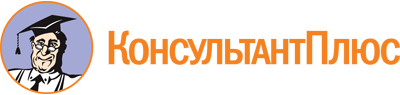 Постановление КИТ Рязанской области от 05.12.2023 N 2
"Об утверждении Положения об Общественном совете при комитете инвестиций и туризма Рязанской области"Документ предоставлен КонсультантПлюс

www.consultant.ru

Дата сохранения: 16.06.2024
 